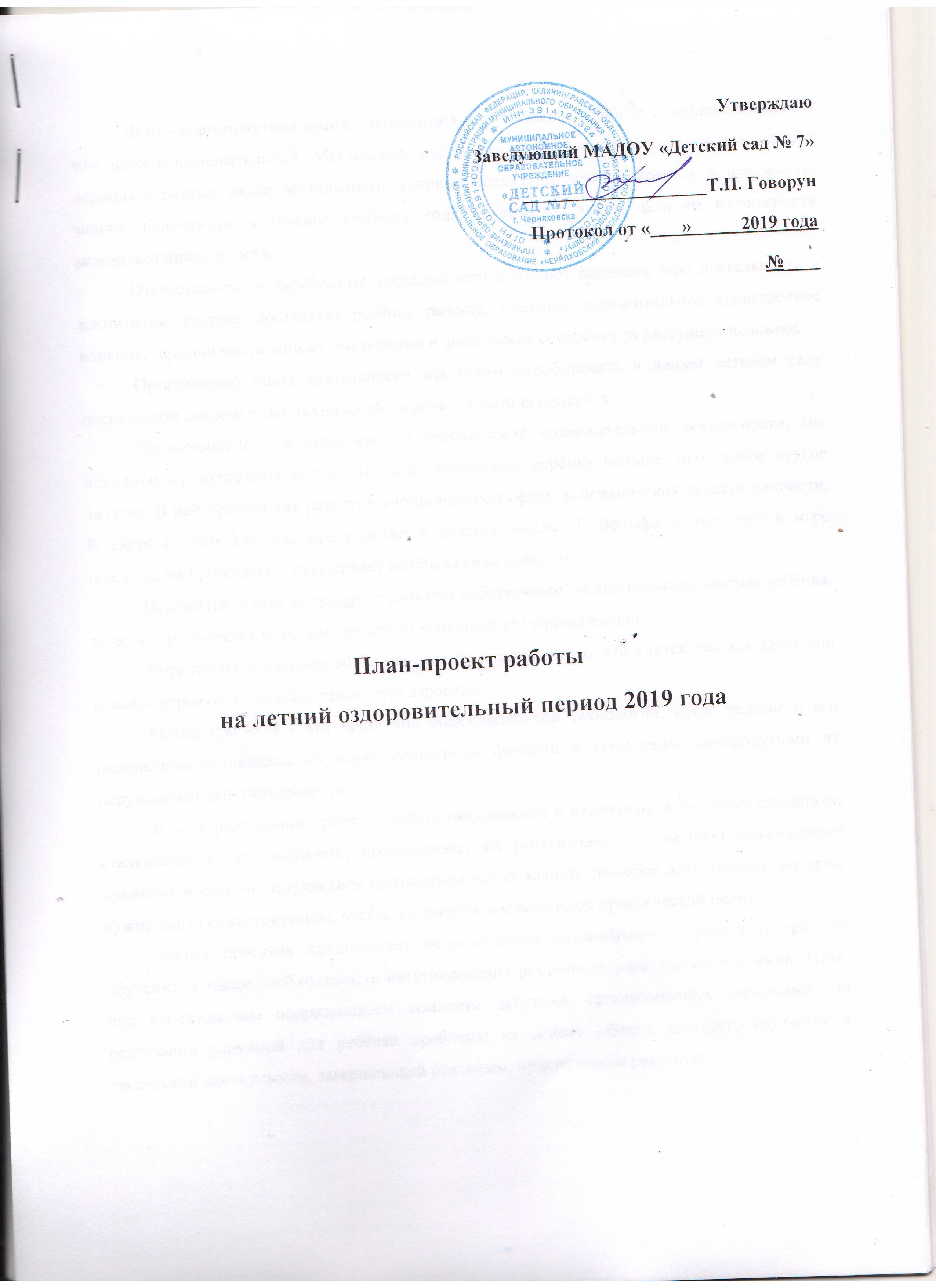 Лето - благоприятное время для решения многих задач в работе с дошкольниками, в том числе и познавательных. Мы должны как можно полнее использовать условия летнего периода в разных видах деятельности, которые позволяют детям закрепить и применить, знания, полученные в течение учебного года. И ещё мы хотим дать им возможность радоваться приходу лета.Отечественные и зарубежные исследователи отмечают важность этой деятельности в воспитании, которая доставляет ребёнку радость, оказывая положительное нравственное влияние, гармонично развивает умственные и физические способности растущего человека.Организацию такой деятельности мы хотим апробировать в нашем детском саду посредством современных технологий: игровых и метода проектов.Остановившись на игре, как на необходимой содержательной деятельности, мы исходили из положения о том, что игра привлекает ребёнка больше, чем любое другое занятие. В ней происходит развитие эмоциональной сферы и психических качеств личности. В связи с этим для нас представляется важной мысль Л. Венгера о том, что в игре дошкольник проживает и переживает воображаемые события.Пережитые в игре ситуации становятся собственным эмоциональным опытом ребёнка, то есть игра является мощным средством успешной его социализации.Упражняясь в навыках общения, дети не замечают того, что учатся, так как здесь они решают игровую задачу, поставленную взрослым.Метод проектов - это такой вид образовательной технологии, когда педагог и его подопечные в процессе обучения пользуются фактами и стимулами, почерпнутыми из окружающей действительности.В ходе реализации проектов ребята оказываются в различных жизненных ситуациях, сталкиваясь с затруднениями, преодолевают их (интуитивно, с помощью сложившихся привычек и умении, посредством применения новых знаний, способов деятельности, которые нужно найти самостоятельно, чтобы достигнуть поставленной практической цели).Метод проектов предполагает использование разнообразных средств и приёмов обучения, а также необходимость интегрирования различного рода знаний и умений. Итак, под проектом мы подразумеваем комплекс действий, организованных взрослыми, по реализации значимой для ребёнка проблемы на основе общего интереса, соучастия в творческой деятельности, завершающей реальным, практическим результатом.План-проект работы МАДОУ на летний оздоровительный период 2019 год.Участники проекта: дети от двух до семи лет, воспитатели групп, сотрудники ДОУ, родители.Цель: создание инновационной системы, дающее новое качество дошкольного образования.Задачи:1.Укрепление здоровья и физическое развитие детей: повышение эффективности закаливающих мероприятий, совершенствование индивидуального дифференцированного подхода в работе по физическому воспитанию.Реализация системы мероприятий по нравственному и экологическому воспитанию , развитию любознательности и познавательной активности, формированию культурно-гигиенических и трудовых навыков.Повышение профессионального мастерства педагогов и сотрудников, осуществление педагогического и санитарного просвещения родителей по вопросам организации летней оздоровительной работы.Сроки: проект средней продолжительности. Предполагаемые итоги реализации проекта.Улучшение состояния физического и психического здоровья дошкольников .Развитие у детей познавательной активности , творческих способностей, коммуникативных навыков.Умение детей правильно вести себя в различных опасных ситуациях.Умение детей вовремя обратится за помощью, вести ролевой диалог со взрослыми, со своими сверстниками.Повышение профессионального мастерства педагогов и сотрудников ДОУ.Овладение современными образовательными технологиями.Разработка проекта:Довести до участников проекта важность данной проблемы .Подобрать методическую, научно-популярную , художественную литературу, иллюстративный материал по данной теме.3.Подобрать материалы , игрушки, атрибуты для игровой и проектной деятельности. 4.Подобрать материал для изобразительной и продуктивной деятельности детей. 5..Составить перспективный план мероприятий.Выполнение проекта:5. Экологическая работа.6. Работа с детьми по изобразительной деятельности и ручному трудуМетодическая работаРабота с родителямиКонтрольПредупредительный контрольПлан работы МАДОУ «Детский сад № 7»на летний оздоровительный период 2019 годаИюнь Июль Август № п/пМероприятияСрокиОтветственные1. Нормативно-правовое и инструктивно-методическое обеспечение.Издание приказов:1. Нормативно-правовое и инструктивно-методическое обеспечение.Издание приказов:1. Нормативно-правовое и инструктивно-методическое обеспечение.Издание приказов:1. Нормативно-правовое и инструктивно-методическое обеспечение.Издание приказов:1.1«Об организации работы детского сада в летний период»июньЗаведующий1.2«Об охране жизни и здоровья воспитанников в летний период»-//--//-1.3«О проверке состояния готовности детского сада к работе в летний период»-//--//-1.4«О проведении ремонтных работ»           июль«О проведении ремонтных работ»           июль-//-1.5«Отчет о работе в ЛОК -2019»август-//-2. Инструктаж педагогов:2. Инструктаж педагогов:2. Инструктаж педагогов:2.1По охране жизни и здоровья детей в летний периодмайЗаместитель заведующего по ВОР,старший воспитатель2.2По оказании медицинской помощи при солнечном ударе.-//--//-2.3По профилактике пищевых отравлений и кишечных инфекций.-//--//-2.4По оказанию медицинской помощи детям при отравлениях ядовитыми растениями, грибами, укусах насекомых, тепловом и солнечном ударе.-//--//-2.5По технике безопасности и санитарии для младшего обслуживающего персонала.-//--//-2.6Проведение тренировочных учений по эвакуации детей и сотрудников из здания ДОУ при возникновении чрезвычайных ситуаций с составлением протокола проведения учений.июньЗаведующий,заместительзаведующего по ВОР2.7Подготовка и подписание договоров с родителями о сотрудничестве.июль, августЗаведующий3. Воспитательно - образовательная работа с детьми3. Воспитательно - образовательная работа с детьми3. Воспитательно - образовательная работа с детьми3. Воспитательно - образовательная работа с детьми3.1Переход на работу с детьми по летнему режиму: обеспечение максимального пребывания детей на свежем воздухе (утренний прием, гимнастика, прогулки, физкультурные досуги, развлечения).С 01.06.2019гСтарший воспитатель, заместитель заведующего по ВОР,старшая медсестра3.2Календарное  планирование согласно  методическим рекомендациям    «    Особенности планирования        воспитательно-образовательной работы в летний период».в течение летавоспитатели3.3Создание условий для успешной адаптации детей к детскому саду в первой младшей группе и во второй младшей группе. В адаптационный период проведение игр, способствующих успешной адаптации детей.Июнь-августВоспитатели первой и второй младших групп3.4Ведение на всех вновь принятых детей в младшей группе и др. листов адаптации.Июнь-августпсихолог                4.   Физкультурно-оздоровительная работа                4.   Физкультурно-оздоровительная работа4.1Создание условий для повышения двигательной, активности детей на свежем воздухе путем расширения ассортимента выносного оборудования.В течение летавоспитатели4.2Обновление в летний период в каждой группе пособий по оздоровлению детей.-//--//-4.3Проведение гимнастики после дневного сна в форме разминки в постели и самомассажа или в форме игр, упражнений.-//--//-4.4Ежедневное планирование самостоятельной двигательной деятельности на воздухе.-//--//-4.5Регулярное проведение валеологических бесед с детьми в группах старшего возраста и в подготовительной группе, посвященных здоровому образу жизни, правильному питанию.-//--//-4.6Организация игр с водой.4.7Обучение детей элементам спортивных игр для старшей и подготовительной групп.-//-Руководитель по физическому воспитанию4.8Организация самостоятельной двигательной деятельности детей на воздухе: игры с мячом, скакалки, кегли, кольцеброс, обручи.-//-воспитатели5.1Проведение экскурсий и целевых прогулок за территорией детского сада на основе маршрутов, разработанных воспитателями и старшим воспитателем.Июнь-августВоспитатели, старший воспитатель5.2Знакомство с летними народными праздниками.-//-воспитатели5.3Наблюдения за растениями наклумбе, огороде, выучиваниеназваний цветов , огородныхкультур.-//--//-5.4Чтение литературы о природе.-//--//-5.5Заучивание с детьми стихов олете, цветах, травах, насекомых,грибах, народных пословиц ипоговорок.-//--//-5.6Знакомство детей слекарственными растениями,находящимися на территориидетского сада.-//--//-6.1Изготовление поделок изприродного и бросовогоматериала, оригами.-//--//-6.2Организация рисования цветными мелками на асфальте.-//--//-6.3Рисование нетрадиционным способом.-//--//-7. Работа с детьми по предупреждению бытового и дорожно-транспортного травматизма.7. Работа с детьми по предупреждению бытового и дорожно-транспортного травматизма.7. Работа с детьми по предупреждению бытового и дорожно-транспортного травматизма.7. Работа с детьми по предупреждению бытового и дорожно-транспортного травматизма.7.1Чтение рассказов, стихов по безопасности дома, на улице, природе.-//--//-7.2Проведение бесед, разыгрывание ситуаций по безопасности, жизнедеятельности.-//--//-7.3Использование обучающего DVD фильма «Безопасность на улицах и дорогах» мультипликационной программы.-//--//-8. Работа с детьми по культуре поведения8. Работа с детьми по культуре поведения8. Работа с детьми по культуре поведения8.1Проведение бесед о хорошем и плохом поведении.-//--//-8.2Работа в группах экрана «Дерево добрых дел».-//--//-№Мероприятия.СрокиОтветственные1. Консультации1. Консультации1. Консультации1. Консультации1.1«Улыбка малыша в период адаптации» для воспитателей первой младшей группы .Гибкий план воспитательно-образовательной работы в период адаптации.июнь-августСтарший воспитатель, воспитатель 2-ой младшей группы.1.2 Игры - путешествия на участке детского сада для детей 5-7 летиюльСтарший воспитатель, заместитель заведующего по ВОР1.3«Игры -эстафеты для дошкольников» для воспитателей старшей и подготовительной групп.-//-Руководитель по физическому воспитанию1.4Организация подвижных с мячами, обручами и скакалкой-//-Руководитель по физическому воспитанию, старший воспитатель1.5«Виды работы с родителями в летний период».июньСтарший воспитатель1.6«Игры с водой на прогулке» для воспитателей всех групп.июльСтарший воспитатель, Зам зав. по ВОР.1.7«Экологическое воспитание детей летом» для воспитателей всех групп.-//--//-1.8«Нравственно-эстетическое воспитание детей в летний период» для воспитателей всех групп.августСтарший воспитатель , зам. зав . по ВОР2. Выставки2. Выставки2. Выставки2. Выставки2.1Выставка рисунков и поделок по сказкам А.С. Пушкина к 220-летию дня рождения поэтак 6 июняВоспитатели групп старшего возраста 2.2Выставка рисунков, коллажей на тему: «Уголок России – отчий дом». к 11 июняВоспитатели групп старшего возраста2.3Выставка рисунков и поделок о лете с участием родителейк 28 июняВоспитатели всех групп2.4 Выставка « Моя любимая семья» (рисунки, коллажи, фотографии) с участием родителей.к 8 июляВоспитатели всех групп2.5Выставка «Мы со спортом дружим» (рисунки, фотографии)к 19 июляВоспитатели групп старшего возраста2.6Выставка детских работ «Флаг России»К 22 августаВоспитатели групп старшего возраста3. Конкурсы3.1Смотр - конкурс по подготовке к новому учебному году30 августаВоспитатели всех групп4. Оснащение групп и участков4. Оснащение групп и участков4. Оснащение групп и участков4. Оснащение групп и участков№Мероприятия.СрокиОтветственные4.1Ремонт, покраска оборудования на участке.майвоспитатели4.2Организация подвоза песка.-//--//-4.3Обеспечить выносным материалом, игрушками и пособий для игр с песком и водой, для развития детей всей группы.июньВоспитатели, родительские комитеты групп.4.4Провести необходимый косметический ремонт в группах и детском саду.В течение летаСотрудники ДОУ4.5Приведение в порядок  и разнообразие атрибутов на «Поляне сказок и здоровья».июльСтарший воспитатель, воспитатели4.6Продолжить пополнение «Аптекарского огорода» в каждом из корпусовВ течение летаСтарший воспитатель, зам. зав по ВОР№Мероприятия.СрокиОтветственные1Участие родителей в  выставке рисунков и поделок о лете24-28 июнявоспитатели2Участие родителей в выставке рисунков, коллажей и фотографий «Моя любимая семья»8 июлявоспитатели3Участие родителей в ремонте групп.В течение летавоспитатели4Оформление «уголка для родителей» в группах.июньвоспитатели5Консультация для родителей вновь поступивших детей «Адаптация детей к условиям детского сада».В течение летаСтаршая медсестра, воспитатели вновь набранных групп, педагог-психолог6Консультация для родителей «Как организовать летний отдых ребенка».июньвоспитатели7Участие родителей в проведении. экскурсий, досугов, развлечений.В течение лета-//-№Мероприятия.СрокиОтветственныеОперативный контрольОперативный контрольОперативный контрольОперативный контроль1.1Работа воспитателей в адаптационный период.Июнь - августЗаведующий, старший воспитатель, заместитель заведующего по ВОР1.2Организация закаливания.Июнь - августСтаршая медсестра1.3Организация дневного сна во всех группах.-//-Заместитель заведующего по ВОР, старшая медсестра1.4Организация работы с детьми на огороде и в цветнике.-//-Заместитель заведующего по ВОР, старший воспитатель1.5Выполнение плана развлечений в летний период.-//--//-1.6Планирование работы с детьми в летний период.-//-Заместитель заведующего по ВОР, старший воспитатель1.7Оформление родительских уголков согласно летнему плану.-//--//-1.8Организация двигательной активности детей (наблюдение утреннего приема).-//--//-1.9Организация познавательных экскурсий в летний период.-//--//-1.10Выполнение инструкции по охране жизни и здоровья детей в группах и на площадках.-//-Заведующий1.11Организация питьевого режима.-//-Заведующий, медсестра2.1Организация утреннего приема детей.-//-Заведующий, медсестра3-7 июня10,11,13,14 июня17-21 июня24-28 июняПушкинская неделяНеделя РоссииНеделя безопасностиНеделя лета- знакомство с биографией поэта, его творчеством.- чтение, видео-просмотр 5-ти сказок:«Сказка о мертвой царевне и семи богатырях».«Сказка о рыбаке и рыбке».«Сказка о попе и его работнике Балде».«Сказка о золотом петушке».«Сказка о царе Салтане…».-изобразительная деятельность по сказкам Пушкина. 6 июня – 220 лет со дня рождения А.С. Пушкина.Конкурс стихов А.С. Пушкина.Выставка рисунков и поделок по сказкам А.С. Пушкина.Викторина по сказкам А.С. Пушкина (старший возраст).- Беседы об истории России, ее природе, культуре, о государственных и других символах.- «Путешествие по карте России», знакомство с разными народами.Разучивание стихов, чтение худ. литературы.11 июня – праздник России – «Родина моя» (муз. рук-ли).Выставка рисунков, коллажей на тему: «Уголок России – отчий дом».1. Один дома (пожарная безопасность, опасные высоты, порошки- не кашка, таблетки – не конфетки, электробезопасность).2. Безопасность при обращении с животными; в лесу (ядовитые грибы и ягоды).3. Безопасность на воде, при загорании. Правила поведения при грозе и урагане (беседы, чтение худ. литературы, рассматривание иллюстраций, дидакт игры, обыгрывание ситуаций, создание знаков).Цель: воспитывать привычку безопасного поведения и научить детей видеть моменты неоправданного риска в повседневности.21 июня – викторина «Азбука безопасности» (старший возраст).Разучивание стихов и чтение худ. литературы о лете, о цветах, о насекомых.Беседы о летних явлениях природы, об особенностях животного и растительного мира в летний период.Худ.-продуктивная деятельность с использованием нетрадиционных техник. Организация дидактических подвижных игр по теме.Праздник «Лето красное пришло» (муз. рук-ли).Выставка рисунков, поделок о лете (с участием родителей)1-5 июля8  июля9-19 июля22-26 июляНеделя семьиНеделя спорта и здоровьяРазноцветная неделя Беседы о семье с использованием фотоальбомов, о традициях и увлечениях семьи.Рассматривание иллюстраций, картин художников о семье.Просмотр м/ф «Петр и Февронья».Чтение художественных произведений, стихов о семье.Разучивание стихов, пословиц, поговорок о семьеВыставка «Моя любимая семья» (рисунки, коллажи, фотографии)8 июля – День семьи, любви и верности.I корпус – праздник (муз. рук.).II корпус – развлечение (воспитатели).9 июля – день чистых брызг.Беседы о пользе умывания, купания.Чтение К.Чуковского «Майдодыр» и др. произведений по теме.Загадывание загадок о мыле, мочалке, душе и т.д.Рисование и аппликации по теме.10 июля – День ослепительной улыбки.Беседа, просмотр м/ф о чистке зубов, основных правилах гигиены полости рта. Д/и, стихи по теме. Ст.возраст – составление памятки по чистке зубов в «Уголке здоровья».11 июля  - День вкуснятиныБеседы о правильном питании и полезной пище. Чтение худ. произведений, худ. продуктивная деятельность по теме. Создание коллажа по теме.12 июля – День зорких глазБеседы о том, что глазам полезно, а что вредно. Пополнение комплексов гимнастики для глаз. Составление памяток по теме в «Уголок здоровья» (старший возраст).15 июля – день гуляний босиком.Беседы по теме дня, как одном из видов закаливания организма. Чтение худ. литературы и рассматривание иллюстраций, картин художников о видах обуви для разных сезонов и в разные времена. («Пузырь», «Соломинка и лапоть» Л.Воронов, «Дедова калоша» Ш. Перро «Кот в сапогах» и др.)Викторина «Что ты знаешь об обуви?»Составление памятки по уходу за обувью (старший возраст).16 июля – день мяча.17 июля – день скакалки и обруча.18 июля – день городков и кеглей.19 июля – спортивный праздник 2 корпус. (инструктор по физическому воспитанию).Физ. досуг 1 корпус.Выставка рисунков и фотографий «Мы со спортом дружим» (старший воспитатель)22 июля – красный день.23 июля – желтый (оранжевый) день.24 июля – зеленый день.25 июля – синий (голубой, фиолетовый) день.26 июля – радужный день.Одежда взрослых и детей по цвету дня.Чтение художественной литературы с учетом цвета («Красная шапочка», «Царевна-лягушка», «Сказка о рыбаке и рыбке», «Цветик-семицветик»).Художественно-продуктивная деятельность с учетом цвета: «Солнышко», «Лягушка», «Разноцветное полено», «Радуга» и т.д.29 июля – 2 августа5 - 9 августа12 – 16 августа19 – 23 августа26 – 30 августаНеделя сказокНеделя опытов и экспериментовНеделя игр и игрушекНеделя российской символикиИтоговая неделяЧтение народных и авторских сказок.Рассматривание иллюстраций разных художников –иллюстраторов (Рачева, Васнецова, Канашевича и др).Изобразительная деятельность на тему «Сказка в гости к нам пришла».Дидактические игры: «Назови сказку»,«Угадай героя сказки».Драматизация сказок или отрывков из них.Показ сказок другим группам.5 августа – День воды (фильтрование, окрашивание, измерение и т.д.).6 августа – День земли (изучение состава земли, опыты с песком и глиной на водопроницаемость; выделение свойств песка и глины и т.д.) Создание мини-коллекции разных видов песка и глины (старший возраст)7 августа – День камней (происхождение, свойства, разновидность).Рисование на камнях. Создание мини-коллекции камней (цвет, форма, размер).8 августа – День света (изготовление солнечных часов, разные отражения, живые тени, солнечные «зайчики»).8 августа Научное шоу «Лабораториум» г. Калининград. 9 августа – День магнитов.Опыты с магнитами.12 августа – День любимой игрушки (дети приносят любимую игрушку из дома, рассказывают о ней).Выставка любимых игрушек.13 августа – День подвижных игр (показ и разучивание п/и с детьми других групп).14 августа День сюжетно-ролевых игр (проведение с/р игр на участке с новым интересным сюжетом)15 августа – День строительных игр (из бросового и природного материала, песка и т.д.).16 августа – День игр – путешествия (по участку группы, по территории д/с в зависимости от возраста детей и цели путешествия).Знакомство с историей создания российской символики.Рассматривание иллюстраций и просмотр слайдов, изображающих российские флаг и герб и их использование.Чтение художественной литературы и изобразительная деятельность по теме.Дидактические игры «Собери флаг»,«Составь герб»,«Кто быстрее поднимет флаг».Выставкадетских работ «Флаг России».22 августа праздник «День российского флага»I  корпус – развлечение спорт. праздник(воспитатели старших групп, инструктор по ф/в).II корпус – праздник (муз. рук-ль)Смотр групп по подготовке к новому учебному году.Педсовет по итогам ЛОК-2019 и по принятию нового годового плана.Выставка лэп-буков от каждой возрастной группы по теме «Лето».Фото-презентация на педсовете от каждой группы о самых интересных и новых формах работы с детьми в летний период с использованием проектной деятельности (старший возраст – демонстрация мини-коллекций и памяток).